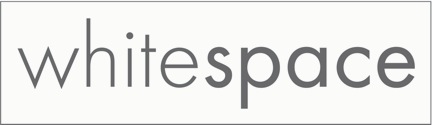 Summer Shorts Series
Call for Artists
Atlanta, Georgia
Deadline: June 1, 2013, 5pm
www.whitespace814.comAre you an artist or film-maker looking for a way to showcase your short films? whitespace gallery in Atlanta, Georgia is currently accepting submissions for a series of short film screenings this summer. These events, sponsored by Cathead Vodka, will be free and open to the public with films being projected in our outdoor patio after dark. In an effort to showcase new artists, encourage experimentation with film, and grow the Atlanta art community, the subject-matter for the screenings will remain open. Accepted works will be divided into two groups and shown on either June 26th and July 24th. Artists will be notified of their screening date in advance.Submission Guidelines:
- Open subject matter
- Films may not be longer than 10 minutes
- Submissions must be sent via Vimeo or Youtube
- Accepted submissions must be resubmitted via online file transfer or CD in
MPEG-4 format
- Email all submissions to gallery@whitespace814.com with
“Summer Shorts Series” in the subject line
- Please be sure to include a link to your submission, name, email address,
phone number, artist’s statement and bio in the body of the
email